Об утверждении Положения «О муниципальном казенном учреждении«Единая дежурно-диспетчерская служба» муниципального образования Соль-Илецкий городской округ В соответствии с Федеральным законом от 21 декабря 1994 года № 68-ФЗ «О защите населения и территорий от чрезвычайных ситуаций природного и техногенного характера», Указом Президента Российской Федерации от 28 декабря 2010 года № 1632 «О совершенствовании системы обеспечения вызова экстренных оперативных служб на территории Российской Федерации», постановлением Правительства Российской Федерации от 24 марта 1997 года  № 334 «О порядке сбора и обмена в Российской Федерации информацией в области защиты населения и территорий от чрезвычайных ситуаций природного и техногенного характера», от 30 декабря 2003 года № 794 «О единой государственной системе предупреждения и ликвидации чрезвычайных ситуаций», Законом Оренбургской области от 4 июля 2005 года № 2357/433 –III-ОЗ «О защите населения и территории Оренбургской области от чрезвычайных ситуаций природного и техногенного характера», постановлением Правительства Оренбургской области от 1 ноября 2007 года № 375-п «О порядке сбора и обмена информацией по вопросам защиты населения и территорий от чрезвычайных ситуаций природного и техногенного характера в Оренбургской области» и в целях развития Оренбургской территориальной подсистемы единой государственной системы предупреждения и ликвидации чрезвычайных ситуаций, постановлением Правительства Оренбургской области от 28 июня 2019 года № 406-пп «О единых дежурно-диспетчерских службах в городских округах и муниципальных районах Оренбургской области» постановляю: 1. Утвердить Положение «О муниципальном казенном учреждении «Единая дежурно-диспетчерская служба» муниципального образования Соль-Илецкий городской округ согласно приложению к настоящему постановлению.2. Признать утратившими силу постановления администрации муниципального образования Соль-Илецкий район:- от 24.01.2012 № 96-п «О создании муниципального казенного учреждения муниципального образования Соль-Илецкий район «Единая дежурно-диспетчерская служба»»;- от 28.09.2012 № 2194-п «О внесении изменений в постановление главы администрации Соль-Илецкого района № 96-п от 24.01.2012 года «О создании муниципального казенного учреждения муниципального образования Соль-Илецкий район «Единая дежурно-диспетчерская служба»»;- от 14.01.2016 № 15-п «О внесении изменений в постановление главы администрации Соль-Илецкого района № 96-п от 24.01.2012 года «О создании муниципального казенного учреждения муниципального образования Соль-Илецкий район «Единая дежурно-диспетчерская служба»»;- от 26.05.2016 № 1606-п «О внесении изменений в положение о муниципальном казенном учреждении муниципального образования Соль-Илецкий городской округ «Единая дежурно-диспетчерская служба» утвержденное постановление администрации Соль-Илецкого городского округа № 15-п от 14.01.2016 г.»;- от 17.12.2018 № 2812-п «О внесении изменений в постановление главы администрации Соль-Илецкого района № 96-п от 24.01.2012 года «О создании муниципального казенного учреждения муниципального образования Соль-Илецкий район «Единая дежурно-диспетчерская служба»».3. Контроль за исполнением настоящего постановления возложить на заместителя главы администрации городского округа - руководителя аппарата В.М. Немича.4. Постановление вступает в силу после его официального опубликования (обнародования).Глава муниципального образованияСоль-Илецкий городской округ                                                   А.А. КузьминВерно Ведущий специалист	организационного отдела                                                              Е.В. ТелушкинаРазослано: организационный отдел, прокуратура района, отдела по делам ГО и ЧС администрации Соль-Илецкого городского округа.Приложениек постановлению администрациимуниципального образованияСоль-Илецкий городской округОренбургской областиот 26.12.2019 № 2720-пПОЛОЖЕНИЕо муниципальном казенном учреждении «Единая дежурно-диспетчерская служба»муниципального образования Соль-Илецкий городской округ I. ОБЩИЕ ПОЛОЖЕНИЯОсновные понятия1.1.1. Настоящее Положение определяет основные задачи, функции и полномочия муниципального казенного учреждения «Единая дежурно-диспетчерская служба» муниципального образования Соль-Илецкий городской округ (далее по тексту – МКУ ЕДДС муниципального образования Соль-Илецкий городской округ).1.1.2. МКУ ЕДДС муниципального образования Соль-Илецкий городской округ является органом повседневного управления муниципального звена территориальной подсистемы единой государственной системы предупреждения и ликвидации чрезвычайных ситуаций (далее - РСЧС).1.1.3. МКУ ЕДДС муниципального образования Соль-Илецкий городской округ в пределах своих полномочий взаимодействует со всеми дежурно-диспетчерскими службами (далее - ДДС) экстренных оперативных служб и организаций (объектов) МО «Соль-Илецкий городской округ» независимо от форм собственности по вопросам сбора, обработки и обмена информацией о чрезвычайных ситуациях природного и техногенного характера (далее - ЧС) (происшествиях) и совместных действий при угрозе возникновения или возникновении ЧС (происшествий).1.1.4. Целью создания МКУ ЕДДС муниципального образования Соль-Илецкий городской округ является повышение готовности органов местного самоуправления и служб муниципального образования Соль-Илецкий городской округ к реагированию на угрозы возникновения или возникновение ЧС (происшествий), эффективности взаимодействия привлекаемых сил и средств РСЧС, в том числе экстренных оперативных служб, организаций (объектов), при их совместных действиях по предупреждению и ликвидации ЧС (происшествий), а также обеспечение исполнения полномочий органами местного самоуправления муниципального образования Соль-Илецкий городской округ по организации и осуществлению мероприятий по гражданской обороне (далее - ГО), защите населения и территорий от ЧС природного и техногенного характера, в том числе по обеспечению безопасности людей на водных объектах, охране их жизни и здоровья. 1.1.5. МКУ ЕДДС муниципального образования Соль-Илецкий городской округ предназначена для приема и передачи сигналов оповещения ГО от вышестоящих органов управления, сигналов на изменение режимов функционирования муниципальных звеньев территориальной подсистемы РСЧС, приема сообщений о ЧС (происшествиях) от населения и организаций, оперативного доведения данной информации до соответствующих ДДС экстренных оперативных служб и организаций (объектов), координации совместных действий ДДС экстренных оперативных служб и организаций (объектов), оперативного управления силами и средствами соответствующего звена территориальной подсистемы РСЧС, оповещения руководящего состава муниципального звена и населения об угрозе возникновения или возникновении ЧС (происшествий). 1.1.6. Общее руководство муниципальным образованием осуществляет глава администрации Соль-Илецкого городского округа, непосредственное – председатель комиссии по предупреждению и ликвидации чрезвычайных ситуаций и обеспечению пожарной безопасности (КЧС и ОПБ), главный специалист по ГОЧС и старший оперативный дежурный МКУ ЕДДС муниципального образования Соль-Илецкий городской округ. 1.1.7. МКУ ЕДДС муниципального образования Соль-Илецкий городской округ в своей деятельности руководствуется Конституцией Российской Федерации, общепризнанными принципами и нормами международного права, международными договорами Российской Федерации, федеральными конституционными законами, федеральными законами, актами Президента Российской Федерации и Правительства Российской Федерации, а также нормативными правовыми актами исполнительных органов государственной власти субъектов Российской Федерации, определяющими порядок и объем обмена информацией при взаимодействии экстренных оперативных служб, в установленном порядке нормативными правовыми актами Министерства Российской Федерации по делам гражданской обороны, чрезвычайным ситуациям и ликвидации последствий стихийных бедствий (далее - МЧС России), законодательством субъекта Российской Федерации, настоящим Положением, а также соответствующими муниципальными правовыми актами.1.1.8. МКУ ЕДДС муниципального образования Соль-Илецкий городской округ осуществляет свою деятельность во взаимодействии с центром управления в кризисных ситуациях (далее - ЦУКС) главного управления МЧС России (далее - ГУ МЧС России) по Оренбургской области, подразделениями органов государственной власти и Правительства Оренбургской области.1.1.9. Основные положения:- учредителем МКУ ЕДДС является муниципальное образование Соль-Илецкий городской округ Оренбургской области;-функции и полномочия учредителя выполняет по отношению к МКУ ЕДДС муниципального образования Соль-Илецкий городской округ администрация Соль-Илецкого городского округа;-собственником имущества, переданного учреждению для обеспечения деятельности, является муниципальное образование Соль-Илецкий городской округ;- МКУ ЕДДС муниципального образования Соль-Илецкий городской округ является юридическим лицом, может от своего имени приобретать и осуществлять имущественные права, нести обязанности, быть истцом и ответчиком в суде, иметь самостоятельную смету расходов, лицевой счет, круглую гербовую печать, штампы;-полное наименование Муниципальное казенное учреждение «Единая дежурно-диспетчерская служба» муниципального образования Соль-Илецкий городской округ;-сокращенное наименование МКУ ЕДДС-место нахождения Оренбургская область, г. Соль-Илецк, ул. Цвиллинга 66 «А»;-юридический адрес: 461500, Оренбургская область, г. Соль-Илецк, ул. Цвиллинга 66 «А»;-почтовый адрес: 461500, Оренбургская область, г. Соль-Илецк, ул. Цвиллинга 66 «А»;-руководство МКУ ЕДДС муниципального образования Соль-Илецкий городской округ осуществляет начальник и его заместитель по оперативной работе;- МКУ ЕДДС муниципального образования Соль-Илецкий городской округ не вправе самостоятельно привлекать кредиты, представлять гарантии, давать поручительства, принимать на себя обязательства третьих лиц; - МКУ ЕДДС муниципального образования Соль-Илецкий городской округ расходует полученные из районного бюджета средства в соответствии с утвержденной сметой;- МКУ ЕДДС муниципального образования Соль-Илецкий городской округ договоры на поставку товаров, работ и услуг заключает только в пределах лимитов бюджетных обязательств на реализацию функций, предусмотренных настоящим Положением, на сумму, не превышающую установленную бюджетной сметой на текущий финансовый год;- МКУ ЕДДС муниципального образования Соль-Илецкий городской округ является вышестоящим органом для всех дежурных диспетчеров объектов экономики городского округа по вопросам сбора, обработки и обмена информацией по предупреждению и ликвидации ЧС, а также координирующем органом по вопросам совместных действий в чрезвычайных ситуациях;-создание и функционирование МКУ ЕДДС муниципального образования Соль-Илецкий городской округ не отменяет существующего порядка приема сообщений от населения о происшествиях ДДС по телефонам-«01», «02», «03», «04» и др.1.2. Основные задачи МКУ ЕДДС муниципального образования Соль-Илецкий городской округ1.2.1. МКУ ЕДДС муниципального образования Соль-Илецкий городской округ  выполняет следующие основные задачи: -прием вызовов (сообщений) о ЧС (происшествиях);-оповещение и информирование руководства ГО, муниципального звена территориальной подсистемы РСЧС, органов управления, сил и средств на территории муниципального образования Соль-Илецкий городской округ, предназначенных и выделяемых (привлекаемых) для предупреждения и ликвидации ЧС (происшествий), сил и средств ГО на территории муниципального образования Соль-Илецкий городской округ, населения и ДДС экстренных оперативных служб и организаций (объектов) о ЧС (происшествиях), предпринятых мерах и мероприятиях, проводимых в районе ЧС (происшествия) через местную (действующую на территории муниципального образования) систему оповещения, оповещение населения по сигналам ГО;-организация взаимодействия в установленном порядке в целях оперативного реагирования на ЧС (происшествия) с органами управления РСЧС, администрацией Соль-Илецкого городского округа, органами местного самоуправления и ДДС экстренных оперативных служб и организаций (объектов) муниципального образования;-информирование ДДС экстренных оперативных служб и организаций (объектов), сил РСЧС, привлекаемых к ликвидации ЧС (происшествия), об обстановке, принятых и рекомендуемых мерах;-регистрация и документирование всех входящих и исходящих сообщений, вызовов от населения, обобщение информации о произошедших ЧС (происшествиях) (за сутки дежурства), ходе работ по их ликвидации и представление соответствующих донесений (докладов) по подчиненности, формирование статистических отчетов по поступившим вызовам;-оповещение и информирование ЕДДС соседних муниципальных образований в соответствии с ситуацией по планам взаимодействия при ликвидации ЧС на других объектах и территориях;-оперативное управление силами и средствами РСЧС, расположенными на территории муниципального образования, постановка и доведение до них задач по локализации и ликвидации последствий пожаров, аварий, стихийных бедствий и других ЧС (происшествий), принятие необходимых экстренных мер и решений (в пределах установленных вышестоящими органами полномочий).1.3. Основные функции МКУ ЕДДС муниципального образования Соль-Илецкий городской округ1.3.1. На МКУ ЕДДС муниципального образования Соль-Илецкий городской округ возлагаются следующие основные функции:-осуществление сбора и обработки информации в области защиты населения и территорий от ЧС (происшествий);-информационное обеспечение координационных органов РСЧС Соль-Илецкого городского округа района;-анализ и оценка достоверности поступившей информации, доведение ее до ДДС экстренных оперативных служб и организаций (объектов), в компетенцию которых входит реагирование на принятое сообщение;-обработка и анализ данных о ЧС (происшествии), определение ее масштаба и уточнение состава ДДС экстренных оперативных служб и организаций (объектов), привлекаемых для реагирования на ЧС (происшествие), их оповещение о переводе в соответствующие режимы функционирования;-сбор, оценка и контроль данных обстановки, принятых мер по ликвидации ЧС (происшествия), подготовка и коррекция заранее разработанных и согласованных со службами жизнеобеспечения Соль-Илецкого городского округа вариантов управленческих решений по ликвидации ЧС (происшествий), принятие экстренных мер и необходимых решений  (в пределах установленных вышестоящими органами полномочий);-обеспечение надежного, устойчивого, непрерывного и круглосуточного функционирования системы управления, средств автоматизации, местной системы оповещения муниципального образования;-доведение информации о ЧС (в пределах своей компетенции) до органов управления, специально уполномоченных на решение задач в области защиты населения и территорий от ЧС, созданных при администрации городского округа;-доведение задач, поставленных вышестоящими органами управления РСЧС, до соответствующих ДДС экстренных оперативных служб и организаций (объектов), контроль их выполнения и организация взаимодействия;-сбор от ДДС экстренных оперативных служб и организаций (объектов), служб наблюдения и контроля, входящих в состав сил и средств наблюдения и контроля РСЧС, (систем мониторинга) и доведение до ДДС экстренных оперативных служб и организаций (объектов) муниципального образования полученной информации об угрозе или факте возникновения ЧС (происшествия), сложившейся обстановке и действиях сил и средств по ликвидации ЧС (происшествия);-представление докладов (донесений) об угрозе возникновения или возникновении ЧС (происшествия), сложившейся обстановке, возможных вариантах решений и действиях по ликвидации ЧС (происшествия)                         (на основе ранее подготовленных и согласованных планов) в вышестоящий орган управления по подчиненности;-мониторинг состояния комплексной безопасности объектов социального назначения и здравоохранения с круглосуточным пребыванием людей и объектов образования;-участие в организации профессиональной подготовки, переподготовки и повышения квалификации специалистов для несения оперативного дежурства на муниципальном уровне  РСЧС.1.4. Состав и структура МКУ ЕДДС муниципального образования Соль-Илецкий городской округ1.4.1. Минимальный состав документации на МКУ ЕДДС муниципального образования Соль-Илецкий городской округ:-нормативные правовые акты по вопросам ГО, защиты населения и территорий от ЧС природного и техногенного характера, пожарной безопасности, а также по вопросам сбора и обмена информацией о ЧС (происшествиях);-соглашения об информационном взаимодействии МКУ ЕДДС муниципального образования Соль-Илецкий городской округ с ДДС экстренных оперативных служб и организаций (объектов) и службами жизнеобеспечения муниципального образования;- журнал полученной и переданной информации, полученных и переданных распоряжений и сигналов;- инструкции по действиям дежурно-диспетчерского персонала при получении информации об угрозе возникновения или возникновении ЧС (происшествия);-журнал несения, приема-передачи, проверки дежурства;-журнал инструктажа по охране труда и технике безопасности;-журнал учета ЧС; -алгоритмы действий оперативного дежурного персонала в повседневной деятельности, при получении информации об угрозе возникновения или возникновении ЧС (происшествия);-инструкции о несении дежурства в повседневной деятельности, в режимах повышенной готовности и чрезвычайной ситуации;-план взаимодействия МКУ ЕДДС муниципального образования Соль-Илецкий городской округ с ДДС экстренных оперативных служб и организаций (объектов) при ликвидации пожаров, ЧС (происшествий) различного характера на территории муниципального образования;-инструкции по мерам пожарной безопасности и охране труда;-схемы и списки оповещения руководства ГО, муниципального звена территориальной подсистемы РСЧС, органов управления, сил и средств на территории муниципального образования, предназначенных и выделяемых (привлекаемых) для предупреждения и ликвидации ЧС (происшествий), сил и средств ГО на территории муниципального образования, ДДС экстренных оперативных служб и организаций (объектов) в случае ЧС (происшествия);-паспорта безопасности муниципального образования и ПОО, паспорта территории муниципального образования, сельских населенных пунктов и ПОО, паспорта состояния комплексной безопасности объектов социальной защиты населения, здравоохранения и образования, рабочие карты Соль-Илецкого городского округа и Оренбургской области (в том числе и в электронном виде); -план проведения инструктажа перед заступлением на дежурство;-графики несения дежурства оперативными дежурными сменами;-распорядок дня регламент рабочего времени; -телефонные справочники;-документация по организации профессиональной подготовки дежурно-диспетчерского персонала;-суточный расчет сил и средств муниципального звена территориальной подсистемы РСЧС;-расчет сил и средств муниципального образования, привлекаемых к ликвидации ЧС (происшествий);- аварийные карточки опасных веществ.Состав оперативной документации может изменяться и дополняться приказом начальника с последующим внесением изменений в действующее положение в зависимости от условий функционирования МКУ ЕДДС муниципального образования Соль-Илецкий городской округ.II. ОРГАНИЗАЦИЯ РАБОТЫ ЕДДС муниципального образования2.1. Режимы функционирования МКУ ЕДДС муниципального образования Соль-Илецкий городской округ2.1.1. МКУ ЕДДС муниципального образования Соль-Илецкий городской округ функционирует в режимах повседневной деятельности, повышенной готовности и чрезвычайной ситуации для мирного времени. При приведении в готовность ГО и в военное время функционирует в соответствующих степенях готовности.2.1.2. Режимы функционирования для МКУ ЕДДС муниципального образования Соль-Илецкий городской округ устанавливает глава администрации Соль-Илецкого городского округа.2.1.3. В режиме повседневной деятельности МКУ ЕДДС муниципального образования Соль-Илецкий городской округ осуществляет круглосуточное дежурство в готовности к экстренному реагированию на угрозу возникновения или возникновение ЧС (происшествий). В этом режиме МКУ ЕДДС муниципального образования Соль-Илецкий городской округ обеспечивает:-прием от населения и ДДС экстренных оперативных служб и организаций (объектов) сообщений о любых ЧС (происшествиях), их регистрацию по принадлежности ДДС и уровням ответственности;-передачу информации об угрозе возникновения или возникновении ЧС (происшествия) по подчиненности и подведомственности, в первоочередном порядке в ЦУКС ГУ МЧС России по Оренбургской области;-обобщение и анализ информации о ЧС (происшествиях) за текущие сутки и представление соответствующих докладов по подчиненности;-поддержание КСА в постоянной оперативной готовности;-контроль готовности ДДС экстренных оперативных служб и организаций (объектов)  зоне ответственности, оперативное информирование их дежурных смен об обстановке и ее изменениях;-внесение необходимых изменений в базу данных, а также в структуру и содержание оперативных документов по реагированию на ЧС (происшествия);-внесение необходимых изменений в паспорта территорий муниципальных образований.2.1.4. ДДС, расположенные на территории муниципального образования, в режиме повседневной деятельности действуют в соответствии со своими инструкциями и представляют в МКУ ЕДДС муниципального образования Соль-Илецкий городской округ обобщенную статистическую информацию о ЧС (происшествиях) и угрозах их возникновения за прошедшие сутки.2.1.5. Сообщения о ЧС (происшествиях), которые не относятся к сфере ответственности принявшей их ДДС, незамедлительно передаются соответствующей ДДС экстренной оперативной службы или организации (объекта) по предназначению. Сообщения, которые ДДС экстренных оперативных служб и организаций (объектов) идентифицируют как сообщения об угрозе возникновения или возникновении ЧС (происшествия), в первоочередном порядке передаются в МКУ ЕДДС муниципального образования Соль-Илецкий городской округ, а МКУ ЕДДС муниципального образования Соль-Илецкий городской округ незамедлительно передаёт информацию в ЦУКС ГУ МЧС России по Оренбургской области.2.1.6. В режим повышенной готовности МКУ ЕДДС муниципального образования Соль-Илецкий городской округ и привлекаемые ДДС экстренных оперативных служб и организаций (объектов) переводятся решением главы администрации Соль-Илецкого городского округа при угрозе возникновения ЧС (происшествия) в тех случаях, когда для ликвидации угрозы требуются совместные действия ДДС и сил РСЧС, взаимодействующих с ЕДДС муниципального образования. В повышенной готовности ЕДДС муниципального образования обеспечивает:-заблаговременную подготовку к возможным действиям в случае возникновения соответствующей ЧС (происшествия);-оповещение должностных лиц КЧС и ОПБ, администрации городского округа, взаимодействующих ДДС экстренных оперативных служб и организаций (объектов) и подчиненных сил РСЧС;-получение и обобщение данных наблюдения и контроля за обстановкой на территории городского округа, на ПОО, а также за состоянием окружающей среды;-прогнозирование развития обстановки и подготовку предложений по действиям привлекаемых сил и средств и их доклад по подчиненности;-координацию действий ДДС экстренных оперативных служб и организаций (объектов), сил РСЧС при принятии ими экстренных мер по предотвращению ЧС (происшествия) или смягчению ее последствий.2.1.7. В случае, если для организации предотвращения ЧС (происшествия) организована работа КЧС и ОПБ или оперативного штаба Центра управления в кризисных ситуациях (далее - ОШ ЦУКС) либо управление передано соответствующим подразделениям МЧС России, МКУ ЕДДС муниципального образования Соль-Илецкий городской округ в части действий по указанной ЧС (происшествия) выполняет их указания. 2.1.8. В режим чрезвычайной ситуации МКУ ЕДДС муниципального образования Соль-Илецкий городской округ, привлекаемые ДДС экстренных оперативных служб и организаций (объектов) и силы РСЧС переводятся решением главы администрации Соль-Илецкого городского округа при возникновении ЧС. В этом режиме МКУ ЕДДС муниципального образования Соль-Илецкий городской округ выполняет следующие задачи:-координация действий ДДС экстренных оперативных служб и организаций (объектов) и привлекаемых сил и средств РСЧС при проведении работ по защите населения и территории от ЧС природного и техногенного характера;-контроль за выдвижением и отслеживание передвижения оперативных групп по территории муниципального образования;-оповещение и передача оперативной информации между органами управления при организации ликвидации соответствующей ЧС и в ходе аварийно-спасательных работ, мероприятий по обеспечению устойчивого функционирования объектов экономики и первоочередному жизнеобеспечению пострадавшего населения;-контроль за установлением и перемещением границ зоны соответствующей ЧС, своевременное оповещение и информирование населения о складывающейся обстановке и опасностях в зоне ЧС;-осуществление непрерывного контроля за состоянием окружающей среды в зоне ЧС, за обстановкой на аварийных объектах и прилегающей к ним территории.2.1.9. В режимах повышенной готовности и чрезвычайной ситуации информационное взаимодействие между ДДС экстренных оперативных служб и организаций (объектов), силами РСЧС осуществляется непосредственно через МКУ ЕДДС муниципального образования Соль-Илецкий городской округ. Поступающая информация о сложившейся обстановке, принятых мерах, задействованных и требуемых дополнительных силах и средствах доводится МКУ ЕДДС муниципального образования Соль-Илецкий городской округ всем взаимодействующим ДДС экстренных оперативных служб и организаций (объектов), органам управления РСЧС Соль-Илецкого городского округа, ЦУКС ГУ МЧС России по Оренбургской области.2.1.10. В случае, если для организации ликвидации ЧС (происшествия) организована работа КЧС и ОПБ или ОШ УКС либо управление ликвидацией ЧС (происшествия) передано соответствующим подразделениям МЧС России, ЕДДС муниципального образования в части действий по указанной ЧС (происшествия) выполняет их указания. 2.1.11. Функционирование МКУ ЕДДС муниципального образования Соль-Илецкий городской округ при приведении в готовность ГО и в военное время, осуществляется в соответствии с планом гражданской обороны и защиты населения субъекта Российской Федерации и инструкциями дежурному персоналу ДДС экстренных оперативных служб и организаций (объектов) по действиям в условиях особого периода. 2.1.12. При функционировании МКУ ЕДДС муниципального образования Соль-Илецкий городской округ в условиях особого периода, в соответствии с планом гражданской обороны и защиты населения Соль-Илецкого городского округа Оренбургской области предусматривается размещение оперативных дежурных смен на защищенных пунктах управления.2.2. Порядок работы МКУ ЕДДС муниципального образования Соль-Илецкий городской округ2.2.1. Вызовы (сообщения) о ЧС (происшествиях) могут поступать в ЕДДС муниципального образования от населения по всем имеющимся видам и каналам связи, включая сообщения через единый телефонный номер «112», от сигнальных систем и систем мониторинга, от ДДС экстренных оперативных служб и организаций (объектов) муниципального образования, вышестоящих и взаимодействующих органов управления РСЧС по прямым каналам и линиям связи. Вызовы (сообщения) о ЧС (происшествиях) принимаются, регистрируются и обрабатываются дежурно-диспетчерским персоналом МКУ ЕДДС муниципального образования Соль-Илецкий городской округ.2.2.2. При классификации сложившейся ситуации как ЧС (происшествия), МКУ ЕДДС муниципального образования Соль-Илецкий городской округ поручает проведение ликвидации ЧС (происшествия) соответствующим ДДС экстренных оперативных служб и организаций (объектов) и силам РСЧС, в компетенции которых находится реагирование на случившуюся ЧС (происшествие), при необходимости уточняет действия привлеченных ДДС экстренных оперативных служб и организаций (объектов).2.2.3. При классификации сложившейся ситуации как ЧС выше локального уровня, диспетчер МКУ ЕДДС муниципального образования Соль-Илецкий городской округ немедленно докладывает главе администрации, председателю КЧС и ОПБ городского округа, в ЦУКС ГУ МЧС России по Оренбургской области, оценивает обстановку, уточняет состав привлекаемых сил и средств, проводит их оповещение, отдает распоряжения на необходимые действия и контролирует их выполнение. Одновременно готовятся формализованные документы о факте ЧС для последующей передачи в вышестоящие органы управления РСЧС и задействованные ДДС экстренных оперативных служб и организаций (объектов).2.2.4. При выявлении угрозы жизни или здоровью людей до населения доводится информация о способах защиты. Организуется необходимый обмен информацией об обстановке и действиях привлеченных сил и средств между ДДС экстренных оперативных служб и организаций (объектов), сопоставление и обобщение полученных данных, готовятся донесения и доклады вышестоящим органам управления РСЧС, обеспечивается информационная поддержка деятельности администраций всех уровней и их взаимодействие со службами, привлекаемыми для ликвидации ЧС.2.2.5. Ежемесячно проводится анализ функционирования ЕДДС муниципального образования (ДДС экстренных оперативных служб и организаций (объектов), который доводится до подчиненных ДДС.2.3. Порядок взаимодействия МКУ ЕДДС муниципального образования Соль-Илецкий городской округ с ДДС экстренных оперативных служб и организаций (объектов)Порядок взаимодействия МКУ ЕДДС муниципального образования Соль-Илецкий городской округ и ДДС экстренных оперативных служб и организаций (объектов) определяется межведомственными нормативными правовыми актами и нормативными правовыми актами исполнительных органов государственной власти субъектов Российской Федерации, устанавливающими порядок взаимодействия и обмена информацией между экстренными оперативными службами при катастрофах, стихийных бедствиях и ЧС (происшествиях).III. ТРЕБОВАНИЯ К СОСТАВУ И СТРУКТУРЕ МКУ ЕДДС муниципального образования Соль-Илецкий городской округ3.1. Комплектование и подготовка кадров МКУ ЕДДС муниципального образования Соль-Илецкий городской округ: 3.1.1. Комплектование личным составом МКУ ЕДДС муниципального образования Соль-Илецкий городской округ осуществляется начальником.3.1.2. В состав МКУ ЕДДС муниципального образования Соль-Илецкий городской округ входят:- начальник МКУ ЕДДС муниципального образования Соль-Илецкий городской округ- заместитель начальника МКУ ЕДДС муниципального образования Соль-Илецкий городской округ по управлению и средствам связи- заместитель начальника МКУ ЕДДС муниципального образования Соль-Илецкий городской округ по мониторингу и прогнозированию чрезвычайных ситуаций- диспетчер МКУ ЕДДС муниципального образования Соль-Илецкий городской округ (4 единицы)- старший оперативный дежурный смены МКУ ЕДДС муниципального образования Соль-Илецкий городской округ (5 единиц)- диспетчер системы 112 (5 единиц)3.1.2. Личный состав МКУ ЕДДС муниципального образования Соль-Илецкий городской округ обязан знать требования руководящих документов, регламентирующих его деятельность, и применять их в практической работе.3.1.3. Основными формами обучения дежурно-диспетчерского персонала МКУ ЕДДС муниципального образования Соль-Илецкий городской округ являются: тренировки оперативных дежурных смен, участие в учебных мероприятиях (учениях) и занятия по профессиональной подготовке.3.1.4. Учебные мероприятия (тренировки и учения), проводимые с оперативным дежурным персоналом МКУ ЕДДС муниципального образования Соль-Илецкий городской округ, осуществляются в соответствии с планом, разработанным заблаговременно и утвержденным начальником ЕДДС Соль-Илецкий городской округ с учётом тренировок, проводимых ЦУКС ГУ МЧС России по Оренбургской области по плану, утвержденному начальником ГУ МЧС России по Оренбургской области. Тренировки оперативных дежурных смен МКУ ЕДДС муниципального образования Соль-Илецкий городской округ с оперативной дежурной сменой ЦУКС ГУ МЧС России по Оренбургской области проводятся ежемесячно.3.1.5. Профессиональная подготовка дежурно-диспетчерского персонала МКУ ЕДДС муниципального образования Соль-Илецкий городской округ проводится по специально разработанной МЧС России программе.3.1.6. Подготовка дежурно-диспетчерского персонала МКУ ЕДДС муниципального образования Соль-Илецкий городской округ осуществляется:-в учебно-методическом центре по Гражданской Обороне и Чрезвычайным Ситуациям Оренбургской области;-в ходе проведения ежедневного инструктажа заступающего на оперативное дежурство оперативным дежурным персонала ЕДДС;-в ходе тренировок с оперативной дежурной сменой ЕДДС  муниципального образования, проводимых ЦУКС ГУ МЧС России по Оренбургской области.3.1.7. В ходе подготовки оперативного дежурного персонала МКУ ЕДДС муниципального образования Соль-Илецкий городской округ особое внимание обращается на организацию приёма информации об угрозе возникновения или возникновении ЧС (происшествий), своевременном оповещении органов управления и сил РСЧС, населения, а также доведения сигналов оповещения ГО.3.1.8. Не реже одного раза в полгода принимаются зачёты, по результатам которых принимается решение о допуске дежурно-диспетчерского персонала МКУ ЕДДС муниципального образования Соль-Илецкий городской округ к несению оперативного дежурства. Ежемесячно анализируется состояние дел по подготовке персонала и представляется руководителю органа местного самоуправления.3.2. Требования к оперативному дежурному персоналу МКУ ЕДДС муниципального образования Соль-Илецкий городской округ3.2.1. Дежурно-диспетчерский персонал МКУ ЕДДС муниципального образования Соль-Илецкий городской округ должен знать:административную структуру муниципального образования и структуру системы - 112 субъекта Российской Федерации. Должности и фамилии руководящего состава системы безопасности муниципального образования и адреса аварийно-спасательных формирований дежурных служб, входящих в структуру указанной системы в муниципальном образовании;административные границы муниципального образования, районы выезда пожарно-спасательных подразделений, наименование местностей и транспортных магистралей, имеющихся в муниципальном образовании;организацию системы дежурно-диспетчерских служб в муниципальном образовании;зону территориальной ответственности ЕДДС муниципального образования и зоны территориальной ответственности служб экстренного реагирования, действующих на территории муниципального образования;дислокацию, назначение и тактико-технические характеристики техники, привлекаемой для ликвидации и предупреждения ЧС (происшествий), размещение складов специальных средств спасения и пожаротушения;ПОО, социально-значимые объекты, расположенные в районах выезда муниципального образования, их адреса, полное наименование и установленный ранговый набор пожарной и аварийно-спасательной техники;назначение и тактико-технические характеристики автоматизированной системы ЕДДС, порядок выполнения возложенных на нее задач, порядокнаименование объектов и населенных пунктов соседних муниципальных образований, куда для оказания взаимопомощи могут привлекаться местные пожарные и спасательные подразделения;правила техники безопасности при использовании средств автоматизации;риски возникновения ЧС (происшествий), характерные для муниципального образования;порядок информационного обмена.3.2.2. Начальник МКУ ЕДДС муниципального образования Соль-Илецкий городской округ муниципального образования должен знать федеральные законы, постановления, распоряжения, приказы вышестоящих органов и другие руководящие, нормативно-технические и методические документы, определяющие функционирование ЕДДС, системы-1123.2.3. Начальник  МКУ ЕДДС муниципального образования Соль-Илецкий городской округ должен уметь:организовывать выполнение и обеспечивать контроль поставленных перед МКУ ЕДДС муниципального образования Соль-Илецкий городской округ задач;разрабатывать нормативно-методическую базу развития и обеспечения функционирования МКУ ЕДДС муниципального образования Соль-Илецкий городской округ, а также приказы о заступлении очередной оперативной дежурной смены на дежурство;организовывать оперативно-техническую службу, профессиональную подготовку и обучение личного состава МКУ ЕДДС муниципального образования Соль-Илецкий городской округ;организовывать проведение занятий, тренировок и учений;разрабатывать предложения по дальнейшему совершенствованию, развитию и повышению технической оснащенности МКУ ЕДДС муниципального образования Соль-Илецкий городской округ.3.2.4. Требования к начальнику МКУ ЕДДС муниципального образования Соль-Илецкий городской округ муниципального образования: высшее образование, стаж оперативной работы не менее 3 лет на оперативных должностях в системе комплексной безопасности населения и территорий и обучение по, установленной программе, допуск к работе со сведениями, составляющими государственную тайну (при необходимости).3.2.5. Старший оперативный диспетчер МКУ ЕДДС муниципального образования Соль-Илецкий городской округ должен знать:функциональные обязанности и порядок работы старшего оперативного диспетчера МКУ ЕДДС муниципального образования Соль-Илецкий городской округ, системы – 112;руководящие документы, регламентирующие работу старшего оперативного диспетчера МКУ ЕДДС муниципального образования Соль-Илецкий городской округ, диспетчера системы – 112; структуру и технологию функционирования МКУ ЕДДС муниципального образования Соль-Илецкий городской округ;нормативные документы, регламентирующие деятельность МКУ ЕДДС муниципального образования Соль-Илецкий городской округ;документы, определяющие деятельность оперативного дежурного ЕДДС по сигналам ГО и другим сигналам;правила ведения документации.3.2.6. Диспетчер МКУ ЕДДС муниципального образования Соль-Илецкий городской округ должен уметь:проводить анализ и оценку достоверности поступающей информации;обеспечивать оперативное руководство и управление пожарно-спасательными подразделениями муниципального образования - при реагировании на сообщения о пожарах, а также аварийно-спасательными формированиями и силами РСЧС - при реагировании на ЧС (происшествия);координировать деятельность дежурно-диспетчерских служб экстренных оперативных служб при реагировании на вызовы;организовывать взаимодействие с вышестоящими и взаимодействующими органами управления РСЧС в целях оперативного реагирования на ЧС (происшествия), с администрацией муниципального образования и органами местного самоуправления;эффективно работать с коммуникационным оборудованием, основными офисными приложениями для операционной системы Microsoft Windows (Word, Excel, PowerPoint) или эквивалент;использовать гарнитуру при приеме информации;четко говорить по радио и телефону одновременно с работой за компьютером;применять коммуникативные навыки;быстро принимать решения;эффективно использовать информационные ресурсы системы - 112 для обеспечения выполнения задач, поставленных перед ЕДДС;повышать уровень теоретической и практической подготовки;сохранять конфиденциальную информацию, полученную в процессе выполнения своих обязанностей.3.2.7 Диспетчеру МКУ ЕДДС муниципального образования Соль-Илецкий городской округ запрещено:вести телефонные переговоры, не связанные с несением оперативного дежурства;предоставлять какую-либо информацию средствам массовой информации и посторонним лицам без указания руководства муниципального образования;допускать в помещения МКУ ЕДДС муниципального образования Соль-Илецкий городской округ посторонних лиц;отлучаться с места несения оперативного дежурства без разрешения начальника МКУ ЕДДС муниципального образования Соль-Илецкий городской округ;выполнение обязанностей, не предусмотренных должностными обязанностями и инструкциями.3.2.8. Требования к диспетчеру МКУ ЕДДС муниципального образования Соль-Илецкий городской округ:среднее профессиональное образование без предъявления требований к стажу работы или начальное профессиональное образование и стаж работы по специальности не менее 3 лет;знание нормативных документов, определяющих функционирование МКУ ЕДДС муниципального образования Соль-Илецкий городской округ;навыки работы на компьютере на уровне уверенного пользователя (знание Microsoft Windows (Word, Excel, PowerPoint) или эквивалент, умение пользоваться электронной почтой, Интернет);умение пользоваться информационной справочной системой.3.2.9. Диспетчер системы – 112 должен знать:Нормативные правовые акты в области предупреждения и ликвидации ЧС, организации дежурно-диспетчерских служб экстренных служб, информационного обмена и межведомственного взаимодействия;состав и структуру функциональных и территориальных подсистем РСЧС субъекта Российской Федерации и муниципального образования, основные вопросы взаимодействия, сферу деятельности, и ответственности, входящих территориальную подсистему РСЧС организаций;состав сил и средств постоянной готовности функциональных и территориальных подсистем РСЧС муниципального образования, их задачи, порядок их привлечения к ликвидации последствий ЧС (происшествий) и организации взаимодействия;        схему организации связи дежурно-диспетчерских служб функциональных и территориальных подсистем РСЧС субъекта Российской Федерации;        организацию работы и алгоритм действий дежурной смены системы – 112 муниципального образования в различных режимах функционирования;        состав и функционирование комплекса средств автоматизации и специального программного обеспечения системы – 112;       состав, возможности, порядок функционирования комплекса средств связи, оповещения, средств автоматизации;       зоны территориальной ответственности служб экстренного реагирования, действующих на территории муниципального образования;       паспорта территории муниципального образования, объектов экономики;       административно-территориальное деление, численность населения, географические, климатические и природные особенности муниципального образования и субъекта Российской Федерации, а также другую информацию о регионе.       3.2.10. Диспетчер системы – 112 должен уметь:       пользоваться всеми функциями телекоммуникационного оборудования на автоматизированном рабочем месте;       работать с коммуникационным оборудованием, общесистемным и специальным программным обеспечением, в том числе с текстовыми редакторами, редакторами таблиц, геоинформационными системами мониторинга транспортных средств на основе ГЛОНАСС;       обрабатывать входящую информацию в соответствии с принятыми в системе – 112 стандартами, правилами и процедурами;       организовывать сбор и обработку оперативной информации о фактах или угрозе возникновения ЧС (происшествий) и ходе проведения их ликвидации;       обеспечивать ведение необходимой документации системы –112;       использовать психологическое сопровождение позвонившего абонента;       безошибочно набирать на клавиатуре текст со скоростью не менее 120 символов в минуту.       3.2.11. Требования к диспетчеру системы – 112:       образование высшее или среднее профессиональное без предъявления требований к стажу работы;       специальная подготовка по установленной программе по направлению деятельности;       знание нормативных документов, определяющих функционирование ЕДДС, системы- 112;       навыки работы на компьютере на уровне уверенного пользователя (знание Microsoft Windows (Word, Excel, PowerPoint) или эквивалент, умение пользоваться электронной почтой, Интернет);       умение пользоваться информационной справочной системой.       3.2.12. МКУ ЕДДС муниципального образования Соль-Илецкий городской округ могут предъявлять к дежурно-диспетчерскому персоналу дополнительные требования.3.3. Требования к помещениям МКУ ЕДДС муниципального образования Соль-Илецкий городской округ       Расчет потребностей в площадях помещений ЕДДС муниципального образования производится на базе требований действующих санитарных правил и норм ( СанПиН) и на основе значений количества специалистов оперативной дежурной смены, численный состав которых определяется в зависимости от местных условий, наличия потенциально опасных объектов и рисков возникновения ЧС (происшествий), а также исходя из количества населения в муниципальном образовании, средней продолжительности обработки звонка и количества звонков в сутки.3.4. Требования к оборудованию МКУ ЕДДС муниципального образования Соль-Илецкий городской округ      3.4.1.  Требования к оборудованию ЕДДС разработаны с учетом необходимости выполнения задач ЕДДС в круглосуточном режиме в соответствии с Концепцией создания системы обеспечения вызова экстренных оперативных служб через единый номер «112» на базе единых дежурно-диспетчерских служб муниципальных образований, одобренной распоряжением Правительства Российской Федерации от 25 августа 2008 г. № 1240-р.     3.4.2. В состав оборудования должны входить, как минимум:     АРМ специалистов оперативной дежурной смены;     АРМ руководства и обслуживающего персонала;     активное оборудование локальной вычислительной сети;     структурированная кабельная сеть;     серверное оборудование;     специализированные средства хранения данных;     комплект оргтехники;     средства связи;     АРМ управления местной системой оповещения;     средства видеоотображения коллективного пользования и системы видеоконференцсвязи;     специально оборудованный металлический сейф для хранения пакетов на изменение режимов функционирования;     метеостанция;     прибор радиационного контроля;     источники гарантированного электропитания.     3.4.3. В состав оборудования может входить центр обработки данных в составе серверного оборудования и системы хранения данных, объединенных выделенной высокоскоростной вычислительной сетью. Выбор серверов производится на основании результатов анализа требуемой производительности оборудования для приложений или сервисов, планируемых для работы на этих серверах. Серверная платформа должна иметь подтвержденный производителем план существования и развития не менее чем на 5 лет с момента поставки, а также быть совместимой с другими элементами ЕДДС. В части решений серверного ядра оптимальным предполагается применение решений на базе отказоустойчивого серверного кластера и резервированного хранилища данных, объединенных в резервированную высокоскоростную вычислительную сеть с организацией гарантированного электропитания.  IV. ДЕЯТЕЛЬНОСТЬ ЕДДС МУНИЦИПАЛЬНОГО ОБРАЗОВАНИЯ        4.1. МКУ ЕДДС муниципального образования Соль-Илецкий городской округ осуществляет свою деятельность в лице соответствующего юридического лица (муниципального казенного учреждения).      В отдельных случаях, по согласованию с руководством Министерства Российской Федерации по делам гражданской обороны, чрезвычайным ситуациям и ликвидации последствий стихийных бедствий, ЕДДС муниципального образования может осуществлять свою деятельность на базе пожарно-спасательных частей.      4.2. Финансирование создания и деятельности МКУ ЕДДС муниципального образования Соль-Илецкий городской округ может осуществляться из:      средств бюджета муниципального образования;      иных источников в соответствии с законодательством Российской Федерации.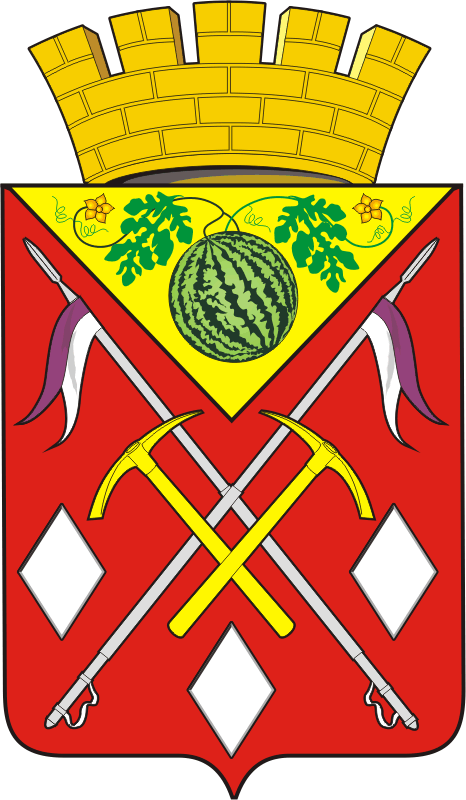 АДМИНИСТРАЦИЯМУНИЦИПАЛЬНОГО ОБРАЗОВАНИЯСОЛЬ-ИЛЕЦКИЙ ГОРОДСКОЙ ОКРУГОРЕНБУРГСКОЙ ОБЛАСТИПОСТАНОВЛЕНИЕ26.12.2019  № 2720-п